Arbetspass fördelade per barn under lördagen den 14/10Mejla föräldragruppen sara.hellsvik@telia.com vid byte eller om ersättare satts in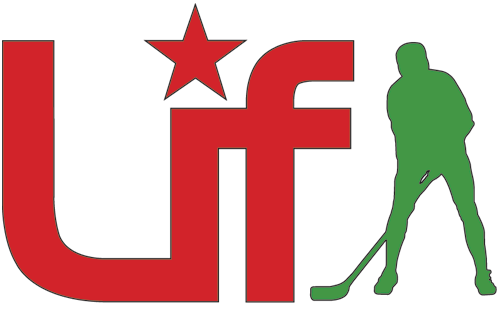 Alla lämnar minst ett lottpris per barn till Hellsviks Korallstigen 32  senast den  /  . Värde ca 50 kr st tänk på både pris till tjejer/killar och syskon.Huvudaktiveteten som ska flyta bäst är och vara klart först är planer, sarger, omklädningsrum, mål, sekretariat och spelschema. Städning: Alla föräldrar/ barn hjälps åt att plocka skräp från läktare, omklädningsrum, toaletter, tömma sopkorgar samt torka bord. Se till att vi lämnar det fräscht efter oss.Växelkassan: Fixar man av kassör Helena Roos nås på tel 070-3734135 och langskatansif@hotmail.se  En fysisk ”kassalåda” finns hemma hos Roos, vill man att den är iordninggjord med växel bör man kontakta Helena ett par dagar före; alternativt för hon över pengar till den som tar ut växel på bank.Baka: Gärna storlek tex som pingisbollar på chokladbollar, de går utmärkt att göra både laktos och glutenfria bollar. Skär långpannekakan klar i bitar ca 6x6cm. Gör gärna utan nötter och baka med laktosfritt smör.Hamburgare: Klämmackor: Ni som fått detta på er lott. Gör 10 dubblaklämmackor färdiga med ost, skinka och smör emellan. Använd typ skivad Rasker.  Obs! Vi får inte använda smör utanpå, pga brandvarnarna i simhallenKiosken: Det finns en gemensam prislista inom föreningen. Tänk på att man kan ”rea ut” sådant som inte kan sparas om försäljningen inte gått som förväntat. D.v.s. nästan allt förutom drickor som går att spara till nästa tillfälle. Kiosken måste igång med kaffe och iordningställa försäljningen direkt på morogn. Ni kan ju koka hemma och ta i termos. Bra om frukt och klämmackor startar igång, många kanske inte har hunnit med frukost. . Det är olika kassor för lotteri och fika.Sekretariat och matchvärd: Hjälps åt att hålla matchtiderna/spelschemat och ha god kontakt med domarna och ledarna i de besökande lagen.Matchvärd: Informerar om vikten att hålla ordning runt planerna. Informera kommande lagen och barnen om var man kan gå och vara när man inte spelar match så man inte stör matcherna. De som spelar har rätt att inte behöva ha så mycket störningsmoment på sporthallsgolvet.Sekretariatet: Kolla klockan är viktigast sedan kontakt med domare, ledare. Sedan är det bonus om man får till en bra speaker. Bruksanvisning finns att se på laget.seSargbyggarna: Hör med tränarna i förväg om ni är osäkra hur ni skall bygga sargen. Ev tejpa planen. Märk upp omklädningsrumPassa på att ha en rolig dag och ansträng er i föräldragruppen att göra dagen social och trevlig.Passa på att lära er vad som fungerar bra så ni tar med er till nästa gång så går allt lättare. Mvh föräldragruppenPrislista 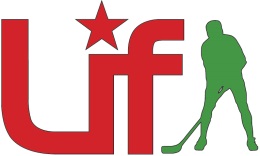 Kaffe/Te					10 krFikabröd					10 krDricka,vatten (burk), 33 cl			15 krFestis						10 krKlämmacka (utan dryck)			30 krKlämmacka + valfri dryck			40 krHamburgareHamburgare med läskHamburgare med festisValfri dryck + fika 				20krMatchvärd 1per/ passAnsvar:  HuvudmatchvärdOrdning.Hälsa välkommen. Hämta växelkassa Ansvar: Matchvärd Ansvar: Matchvärd Tacka.Ordning, Lämna växelkassaTacka.Ordning, Lämna växelkassaSekretariat 2 per/passAnsvar: Kontakt med domare, tid.Bygga sarg märka omklädningsrumAnsvar: Kontakt med domare, tid.Bygga sarg märka omklädningsrumAnsvar: Kontakt med domare, tid. Riva sarg, ta bort märkningAnsvar: Kontakt med domare, tid. Riva sarg, ta bort märkningAnsvar: Kontakt med domare, tid.Riva sarg, ta bort märkningAnsvar: Kontakt med domare, tid.Riva sarg, ta bort märkningKiosk 3 per/passAnsvar: All försäljning, koka kaffe. Lotteri Ansvar: All försäljning, koka kaffe. Lotteri Ansvar: All försäljning, koka kaffe. Lotter Ansvar: All försäljning, koka kaffe. Lotter Ansvar: All försäljning, koka kaffe. Lotteri Ansvar: All försäljning, koka kaffe. Lotteri KioskAnsvar: All försäljning, koka kaffe. Lotteri Ansvar: All försäljning, koka kaffe. Lotteri Ansvar: All försäljning, koka kaffe. Lotteri Hamburgare 3stAnsvar: Ansvar:Ansvar:Ansvar:Ansvar:Ansvar:Ansvar:Ansvar: Handla alla varor. Ansvar: Samla in lotterivinsterna och gör klart vinstlistan. Bollkastar prisAnsvar: Ansvar:Ansvar: